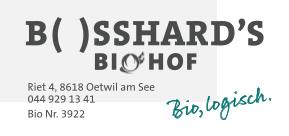 NT 079 350 35 17      E-mail: biogefluegelfleisch@gmail.com	Produkte und Preise                        Bio – Geflügelfleisch (Legehennen) vakuumiert und frischBestellmenge		Produkt			                   Preis per Kilo		 ca. Preis je Pack___________		Geflügel Geschnetzeltes 500g		 Fr. 27.00 		___________		Geflügel Geschnetzeltes 300g		 Fr. 27.00___________		Geflügel Brüstli ganz (3-4Stck) 	   	 Fr. 27.00	        s‘Päckli ca. Fr. 7.30___________		Geflügelhackfleisch  1kg			 Fr. 18.00___________		Geflügelhackfleisch  500g			 Fr. 18.00___________		Geflügelhackfleisch  300g			 Fr. 18.00__________		Geflügel Ofenfleischkäse  450 g*		 Fr. 25.00		ca. Fr.  11.25__________		Geflügel Ofenfleischkäse 900 g *		 Fr. 25.00		ca. Fr.  22.50___________		Rauchwürstchen ( 2 Paar) 			 Fr. 25.00___________		 Geflügel- Bratwurst (1Paar)			 Fr. 25.00___________		Suppenhuhn ganz 1kg			 Fr. 12.00  Kg	  ___________               Trockenwurst gross **(Evt.gibts nur noch Kleine)			 Fr.10.00  Stück___________ 		Trockenwurst klein ( 1Paar)**		    			 Fr.  5.—  PaarPreise variieren je nach Abfüllgewicht  		 Preis Aenderung vorbehalten gültig bis Ersatz!*Verarbeitete Produkte enthalten 10% Fett	  /  **Trockenwurst enthält 20% Rind									Name/ Vorname:  	______________________							Adresse:		______________________							Tel.			______________________							E-mail:			_____________________Wir freuen uns auf Ihre Bestellung, bitte  retour bis  Freitag 12.März 2021Fleischverkauf ab Hof :. Samstag 27. März 2021 , ab 10.00 Uhr bis 12.00 Uhr